Під час війни дуже важливо не нехтувати своєю безпекою та бути свідомими.Тому ЮНІСЕФ та МВС України зібрали рекомендації та правила безпеки для підлітків.Дотримуйтесь їх і повторюйте зі своїми дітьми:• не віддавай свої документи незнайомим людям за жодних обставин;• довіряй тільки близьким знайомим (батькам, родичам, друзям, сусідам, вчителям);• завжди шукай компанію, не переміщуйся наодинці, а найкраще – завжди перебувай у супроводі знайомих дорослих;• не погоджуйся на пропозиції незнайомих людей;• не ігноруй звуки сирен, сигналів про повітряну чи іншу тривогу;• не погоджуйся на розлучення з близькими, не довіряй тим, хто говорить, що є безпечне місце для дитини, але дорослим там перебувати не можна.Намагайся зберігати спокій. Так ти зможеш ясно мислити, а також підтримати своїх близьких! У разі порушення твоїх прав звертайся за допомогою лише до офіційних органів та установ (за телефоном 102 ), людей, які мають знаки розрізнення (форма, бейджі, спецжилети), посадових осіб державних органів влади: поліцейських, рятувальників, медиків, працівників соціальної сфери, представників спеціалізованих громадських організацій.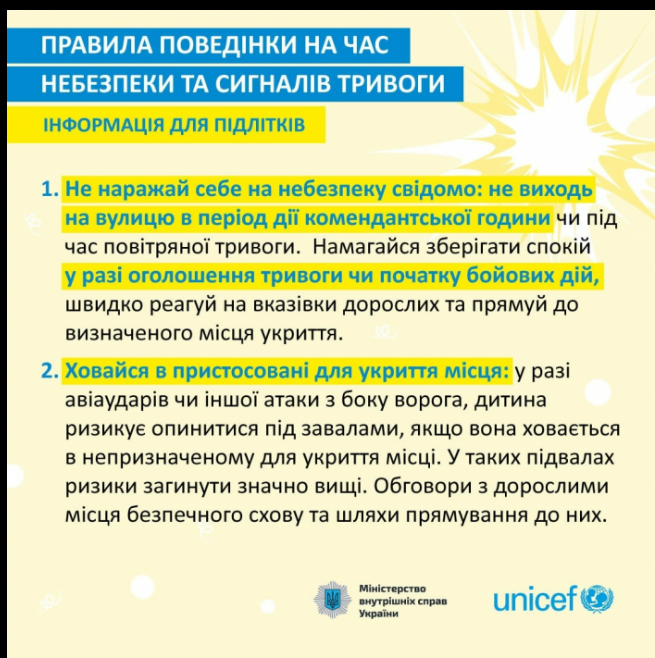 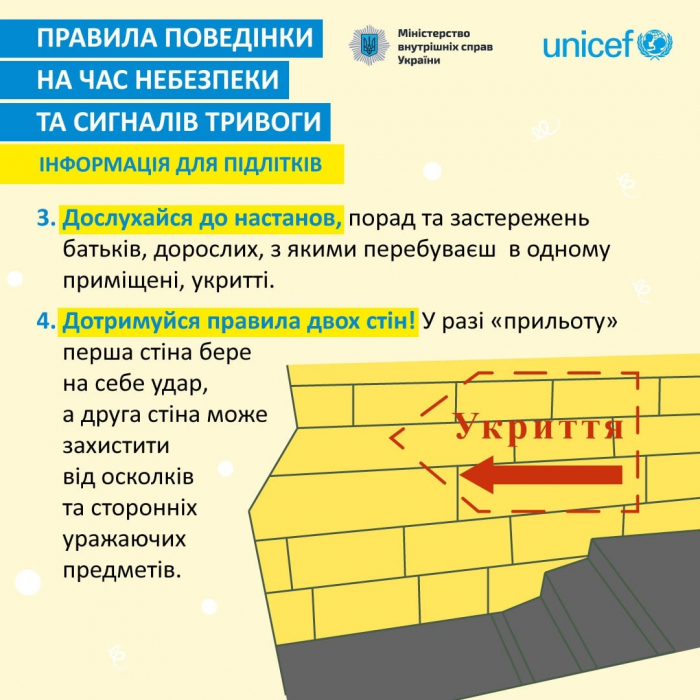 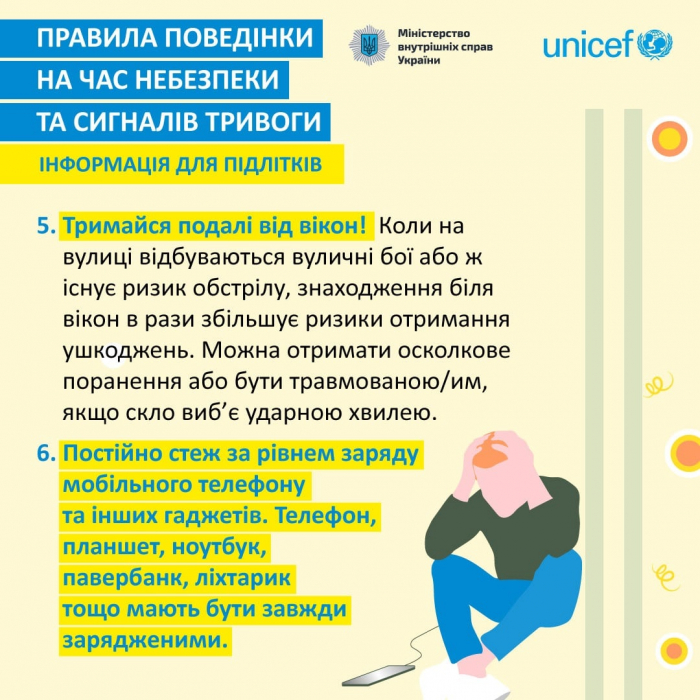 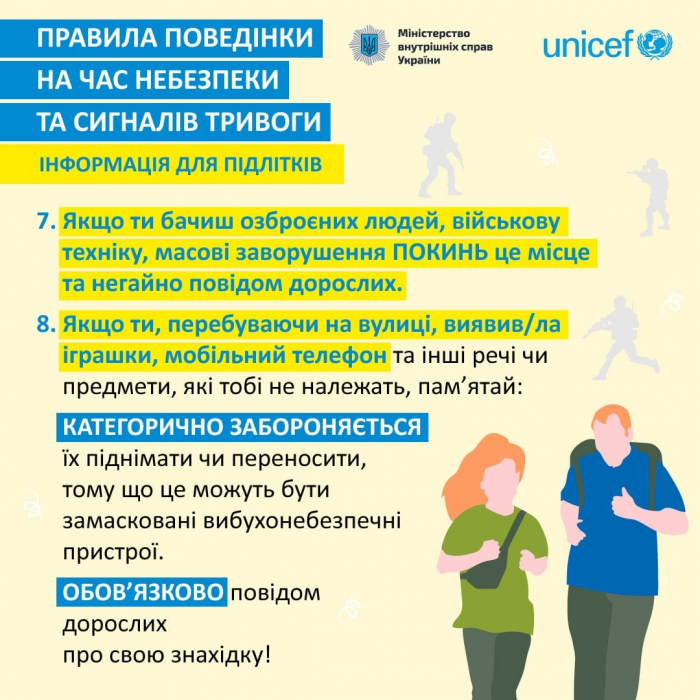 